College of Science & Engineering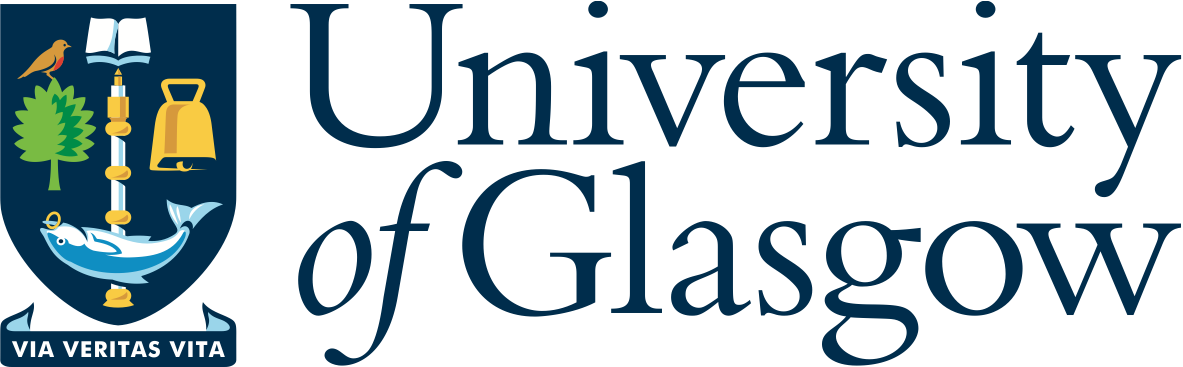 Undergraduate Readmission to SciencePERSONAL DETAILSSurname:	_____________________	Forename(s): ________________________________Student number: _________________	Date of Birth: ________________________________Email address: _______________________________________________________________Current address: __________________________________________________________________________________________________________________________________________Telephone Number: _____________________	Mobile Number: ________________________Date of original withdrawal: ___________________________Why did you originally withdraw from University? _____________________________________________________________________________________________________________________________________________________________________________________________If your reason was medical, we will require supporting evidence from a GP, or equivalent, that you are now fit to return to study.READMISSION DETAILSAcademic year you wish to re-join the College of Science & Engineering: __________________Proposed degree program (Please circle):  MSci/BSc 	Proposed Level:	______________Proposed degree plan (degree title): _______________________________________________PREVIOUS ACADEMIC DETAILSAdviser of Studies (if known): ___________________________Dates of attendance at the University:  ____________________Signature of applicant: _________________________________	Date: _______________GENERAL READMISSION REGULATIONSThis section details the normal, minimum, targets a student will have to meet before they are considered for readmission.  Additional, subject specific, requirements may also be applied.  If an application is considered acceptable, specific targets will be given to the student.(1) A student withdrew before December 1st of their first year at University:The student should reapply through UCAS.  (2) A student withdrew after December 1st of their first year at University on medical grounds, or through other good cause:The student will need to provide supporting evidence, for example from a G.P. (Doctor) that they are now fit to return to their studies.  (3) A student withdrew after December 1st of their first year at University on non-medical grounds or without good cause:The student should reapply through UCAS.  (4) A student withdrew after completing level 1 of the University on medical grounds, or through other good cause, and wishes to return to level 2 after an absence of no more than two years:The student must have at least 80 credits with a grade point average of at least 8.0.  They must also have 60 credits at D3 or better.  They must be qualified for entry to compulsory level 2 courses on their degree plan.They must be able, upon completion of level 2, to have 140 credits of Science courses and 240 credits in total.(5) A student withdrew after completing level 1 of the University on medical grounds, or through other good cause, and wishes to return to level 2 after an absence of more than two years:The student would normally be expected to reapply through UCAS.  Students in this situation should contact the Chief Adviser directly.(6) A student withdrew after completing level 2 of the University on medical grounds, or through other good cause, and wishes to return to level 3 after an absence of no more than two years:The student must have at least 160 credits with a grade point average of at least 8.0.  They must also have 120 credits at D3 or better.  They must be qualified for entry to compulsory level 3 courses on their degree plan at the correct level.(7) All other cases should contact the Chief Adviser directly.Completed forms should be returned to science-chief-adviser@glasgow.ac.ukorChief Adviser (Science), College of Science & Engineering, Level 3, 
Boyd Orr Building, University of Glasgow, University Avenue, Glasgow, G12 8QQSPSPECIFIC READMISSION TARGETS (Completed by Senior Adviser of relevant School) The Senior Adviser of Studies of the relevant School should circle the appropriate general targets above.  
 In addition to the above, students must meet the following targets for specific course(s):INTERVIEW REQUIRED? YES/NO